Supporting InformationPhotocatalytic oxidation of aromatic amines using MnO2@g-C3N4 Sanny Verma and Rajender S. Varma* Sustainable Technology Division, National Risk Management Research Laboratory, U. S. Environmental Protection Agency, MS 443, Cincinnati, Ohio 45268, USA. Fax: 513- 569-7677; Tel: 513-487-2701. E-mail: varma.rajender@epa.govSEM of recycled MnO2@g-C3N4 catalyst XRD of recycled MnO2@g-C3N4 catalyst 1H and 13C NMR of Azobenzene SEM of recycled MnO2@g-C3N4 catalyst 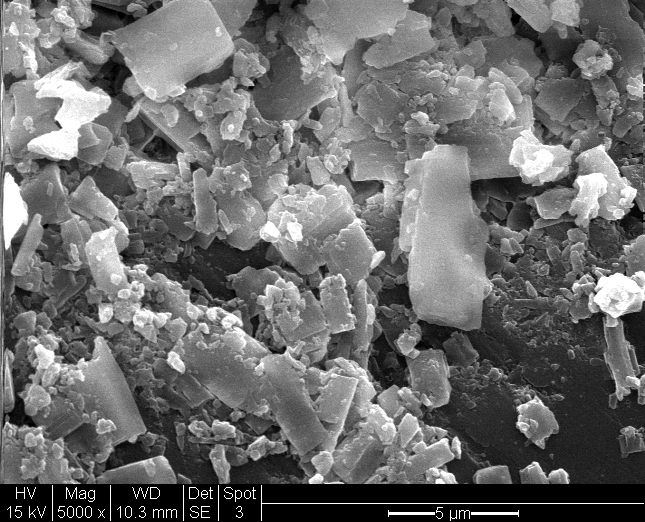 2. XRD of recycled MnO2@g-C3N4 catalyst 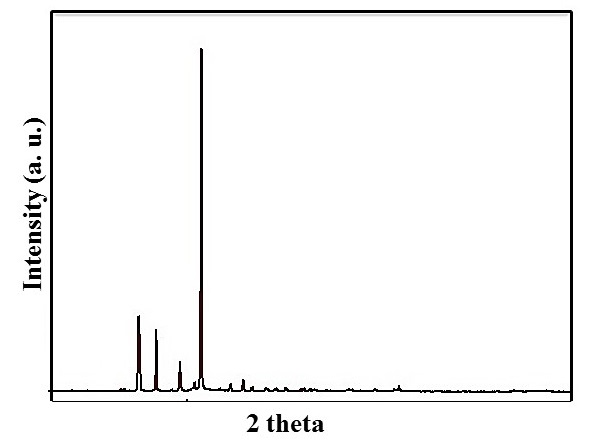 2.  1H and 13C NMR of Azobenzene 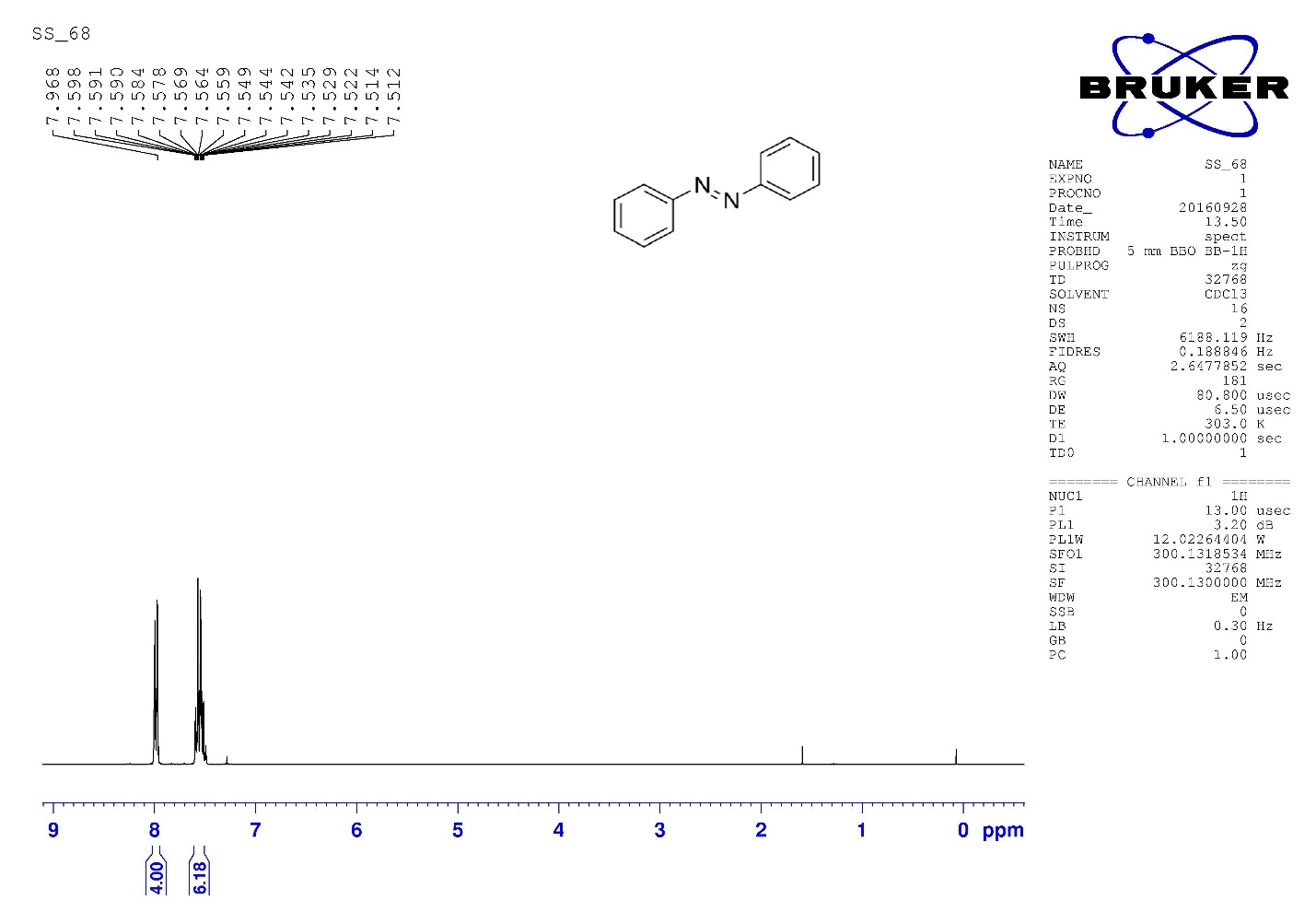 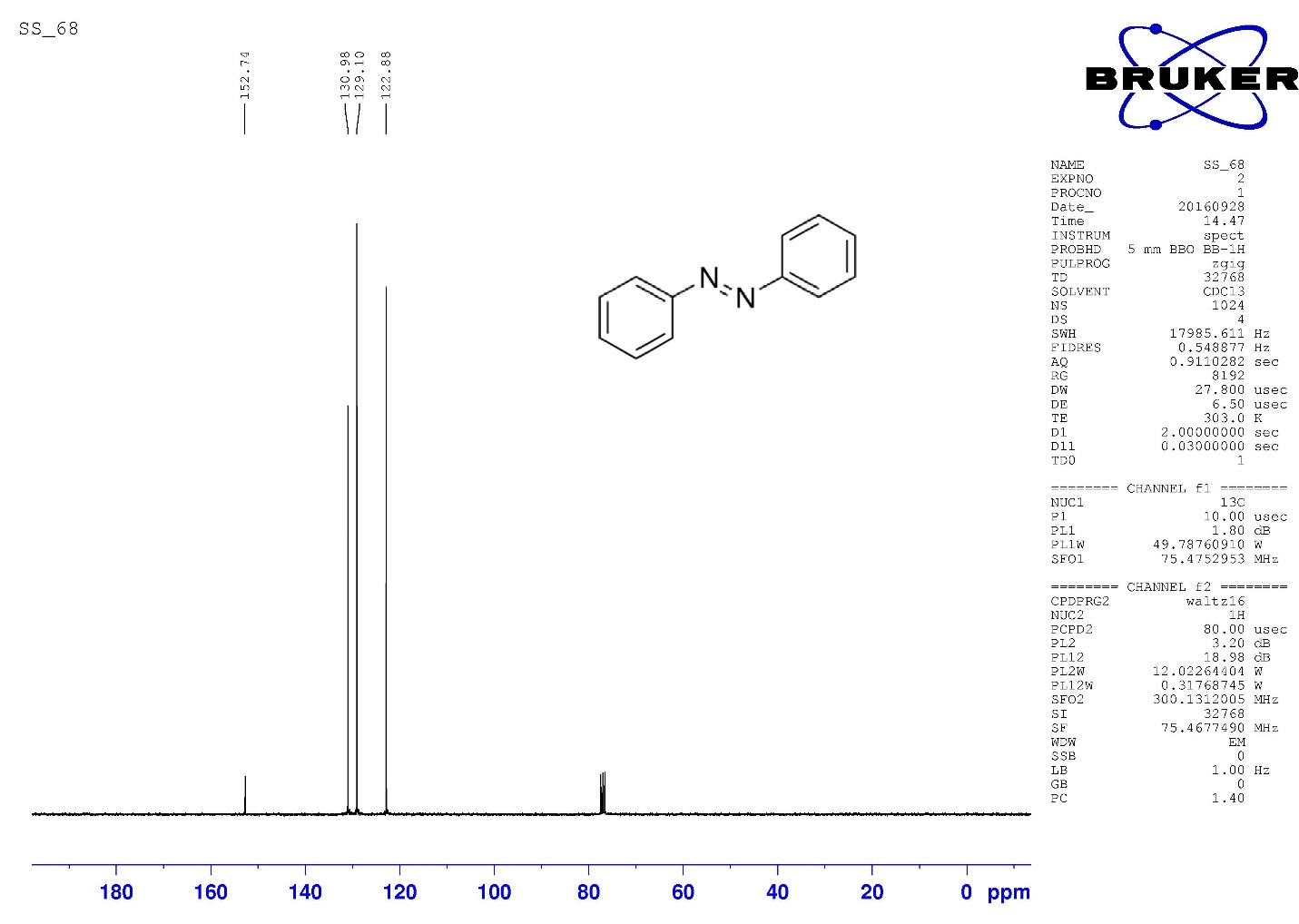 